Nesta sequência iremos realizar o JOGO DAS CARETASDescrição do jogo: Sentado em círculo (com seus familiares) – com as mãos tapando as orelhas, pois isso vai fazer com que você perceba que o som sai de forma diferente e mais intensa dos sons emitidos vocalmente. Você vai fazer caretas para emitir sons diferentes. Depois que realizar esta atividade, fazendo caretas enquanto emite sons, você  vai escrever em seu caderno de música quantos tipos de sons você conseguiu identificar durante a brincadeira. Divirta-se, e aprenda muito. Lembre-se de entrar em contato com o professor para tirar suas dúvidas e mostrar suas atividades. 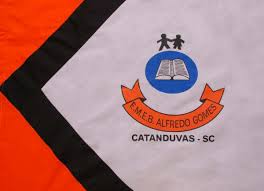 ESCOLA MUNICIPAL DE EDUCAÇÃO BÁSICA ALFREDO GOMES.RUA: CORONEL RUPP BAIRRO CENTRO OESTECATANDUVAS – SC   SETEMBRO   ANO 2021 CNPJ – 78502697/0001-96DIRETORA: IVÂNIA NORA.ASSESSORA PEDAGÓGICA: SIMONE ANDRÉA CARL.ASSESSORA TÉCNICA ADM.: TANIA N. DE ÁVILA.PROFESSOR: LUAN CEZAR RIBEIRO DA SILVAALUNO(A):................................................................................SÉRIE 3º ANO PERÍODO................................  